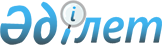 Об утверждении Положения о государственном учреждении "Управление здравоохранения акимата Костанайской области"
					
			Утративший силу
			
			
		
					Постановление акимата Костанайской области от 2 декабря 2014 года № 599. Зарегистрировано Департаментом юстиции Костанайской области 23 декабря 2014 года № 5240. Утратило силу постановлением акимата Костанайской области от 10 февраля 2017 года № 65      Сноска. Утратило силу постановлением акимата Костанайской области от 10.02.2017 № 65 (вводится в действие по истечении десяти календарных дней после дня его первого официального опубликования).

      В соответствии со статьей 27 Закона Республики Казахстан от 23 января 2001 года "О местном государственном управлении и самоуправлении в Республике Казахстан", в целях приведения в соответствие с действующим законодательством, акимат Костанайской области ПОСТАНОВЛЯЕТ:

      1. Утвердить прилагаемое Положение о государственном учреждении "Управление здравоохранения акимата Костанайской области".

      2. Настоящее постановление вводится в действие по истечении десяти календарных дней после дня его первого официального опубликования.

 Положение
о государственном учреждении
"Управление здравоохранения акимата Костанайской области" 1. Общие положения      1. Государственное учреждение "Управление здравоохранения акимата Костанайской области" является государственным органом Республики Казахстан, осуществляющим руководство в сфере здравоохранения.

      2. Государственное учреждение "Управление здравоохранения акимата Костанайской области" имеет подведомственные организации, указанные в приложениях 1 и 2 к настоящему Положению.

      3. Государственное учреждение "Управление здравоохранения акимата Костанайской области" осуществляет свою деятельность в соответствии с Конституцией, законодательными актами Республики Казахстан, актами Президента и Правительства Республики Казахстан, иными нормативными правовыми актами, а также настоящим Положением.

      4. Государственное учреждение "Управление здравоохранения акимата Костанайской области" является юридическим лицом в организационно-правовой форме государственного учреждения, имеет печати и штампы со своим наименованием на государственном языке, бланки установленного образца, в соответствии с законодательством Республики Казахстан счета в органах казначейства.

      5. Учредителем государственного учреждения "Управление здравоохранения акимата Костанайской области" является акимат Костанайской области.

      Учредитель является собственником имущества, находящегося в оперативном управлении у государственного учреждения "Управление здравоохранения акимата Костанайской области".

      Внесение изменений и дополнений в учредительные документы осуществляется Учредителем в порядке, предусмотренном законодательством.

      6. Государственное учреждение "Управление здравоохранения акимата Костанайской области" вступает в гражданско-правовые отношения от собственного имени.

      7. Режим работы государственного учреждения "Управление здравоохранения акимата Костанайской области" устанавливается в соответствии с Регламентом работы, утвержденным приказом руководителя государственного учреждения "Управление здравоохранения акимата Костанайской области".

      8. Государственное учреждение "Управление здравоохранения акимата Костанайской области" имеет право выступать стороной гражданско-правовых отношений от имени государства, если оно уполномочено на это в соответствии с законодательством.

      9. Государственное учреждение "Управление здравоохранения акимата Костанайской области" по вопросам своей компетенции в установленном законодательством порядке принимает решения, оформляемые приказами руководителя государственного учреждения "Управление здравоохранения акимата Костанайской области".

      10. Структура и лимит штатной численности государственного учреждения "Управление здравоохранения акимата Костанайской области" утверждаются в соответствии с действующим законодательством.

      11. Юридический адрес государственного учреждения "Управление здравоохранения акимата Костанайской области": индекс 110000, Республика Казахстан, Костанайская область, город Костанай, улица Быковского, дом 4 "А".

      12. Полное наименование государственного органа – государственное учреждение "Управление здравоохранения акимата Костанайской области".

      13. Настоящее Положение является учредительным документом государственного учреждения "Управление здравоохранения акимата Костанайской области".

      14. Финансирование деятельности государственного учреждения "Управление здравоохранения акимата Костанайской области" осуществляется из местного бюджета.

      15. Государственному учреждению "Управление здравоохранения акимата Костанайской области" запрещается вступать в договорные отношения с субъектами предпринимательства на предмет выполнения обязанностей, являющихся функциями государственного учреждения "Управление здравоохранения акимата Костанайской области".

      Если государственному учреждению "Управление здравоохранения акимата Костанайской области" законодательными актами предоставлено право осуществлять приносящую доходы деятельность, то доходы, полученные от такой деятельности, направляются в доход государственного бюджета.

 2. Миссия, основные задачи, функции, права и обязанности государственного учреждения "Управление здравоохранения акимата Костанайской области"      16. Миссия государственного учреждения "Управление здравоохранения акимата Костанайской области" - содействие государственного учреждения "Управление здравоохранения акимата Костанайской области" развитию и сохранению государственной политики в сфере здравоохранения.

      17. Задачи:

      1) осуществление межотраслевой координации, взаимодействие с общественными организациями по реализации государственных, целевых и комплексных программ по охране здоровья граждан;

      2) подготовка и повышение квалификации кадров здравоохранения;

      3) развитие межотраслевого сотрудничества в области охраны здоровья граждан;

      4) организация работы по финансированию государственного заказа на медицинские услуги.

      18. Функции:

      1) реализация государственной политики в области здравоохранения и обеспечение реализации региональных программ здравоохранения;

      2) обеспечение исполнения законодательства Республики Казахстан в области здравоохранения, образования и науки;

      3) обеспечение граждан и оралманов медицинской помощью, лекарственными средствами и изделиями медицинского назначения в рамках гарантированного объема бесплатной медицинской помощи, включая медицинские услуги по временной адаптации и детоксикации;

      4) обеспечение организации и осуществление мониторинга и контроля за деятельностью субъектов здравоохранения;

      5) осуществление функций администраторов бюджетных программ здравоохранения;

      6) осуществление закупа медицинских и фармацевтических услуг по оказанию гарантированного объема бесплатной медицинской помощи в порядке, установленном Правительством Республики Казахстан;

      7) осуществление закупа лекарственных средств, профилактических (иммунобиологических, диагностических, дезинфицирующих) препаратов в рамках оказания гарантированного объема бесплатной медицинской помощи в порядке, установленном Правительством Республики Казахстан:

      на амбулаторном уровне - в соответствии с перечнем, утверждаемым уполномоченным органом;

      на стационарном уровне - в пределах лекарственных формуляров;

      8) организация закупа изделий медицинского назначения и медицинской техники, немедицинского оборудования, санитарного транспорта, а также услуг на проведение капитального ремонта государственных организаций здравоохранения;

      9) организация кадрового обеспечения государственных организаций здравоохранения;

      10) обеспечение оснащения государственных организаций здравоохранения;

      11) обеспечение создания и функционирования региональных электронных информационных ресурсов и информационных систем, информационно-коммуникационных сетей в области здравоохранения;

      12) предоставление клинических баз в государственных организациях здравоохранения, финансируемых за счет средств местного бюджета, для высших и средних медицинских учебных заведений;

      13) организация оказания бесплатной медицинской помощи, обеспечения лекарственными средствами и изделиями медицинского назначения при чрезвычайных ситуациях;

      14) организация и координация деятельности по подготовке, повышению квалификации и переподготовке кадров в области здравоохранения;

      15) организация гигиенического обучения, пропаганда и формирование здорового образа жизни и здорового питания;

      16) информирование населения о распространенности социально значимых заболеваний и заболеваний, представляющих опасность для окружающих;

      17) взаимодействие с международными и неправительственными общественными объединениями по вопросам охраны здоровья граждан;

      18) осуществление ведомственных статистических наблюдений в области здравоохранения в пределах соответствующей административно-территориальной единицы с соблюдением требований статистической методологии;

      19) проведение аттестации на профессиональную компетентность руководителей подведомственных государственных организаций здравоохранения;

      20) реализация гендерной политики в пределах своей компетенции;

      21) осуществление лицензирования медицинской и фармацевтической деятельности, а также видов деятельности, связанных с оборотом наркотических средств, психотропных веществ и прекурсоров в области здравоохранения, в соответствии с законодательством Республики Казахстан о разрешениях и уведомлениях;

      22) обучение и аттестация специалистов с медицинским образованием для осуществления реализации лекарственных средств, изделий медицинского назначения в отдаленных от районного центра населенных пунктах через аптечные пункты в организациях здравоохранения, оказывающих первичную медико-санитарную, консультативно-диагностическую помощь, и передвижные аптечные пункты в случае отсутствия специалиста с фармацевтическим образованием;

      23) проведение аттестации на профессиональную компетентность специалистов в области здравоохранения;

      23-1) реализация в пределах своей компетенции государственной политики в области государственно-частного партнерства;

      24) осуществление иных функций в соответствии с законодательством Республики Казахстан.

      Сноска. Пункт 18 с изменениями, внесенными постановлением акимата Костанайской области от 29.02.2016 № 96 (вводится в действие по истечении десяти календарных дней после дня его первого официального опубликования).

      19. Функцией подведомственных организаций является предоставление медицинских услуг.

      20. Права и обязанности государственного учреждения "Управление здравоохранения акимата Костанайской области":

      1) осуществлять контроль за проведением единой государственной политики в области охраны здоровья граждан и формирования здорового образа жизни населения;

      2) запрашивать и получать информацию от государственных органов, организаций и должностных лиц, вносить предложения по созданию и ликвидации государственных медицинских предприятий и учреждений, указанных в приложениях 1 и 2 к настоящему Положению;

      3) создавать в качестве консультативно-совещательных и экспертных органов советы и комитеты по направлениям деятельности государственного учреждения "Управление здравоохранения акимата Костанайской области" и утверждать Положения о них, проводить в подведомственных организациях проверки правильности, эффективности формирования и использования бюджетных средств;

      4) образовывать коллегию как консультативный совещательный орган в составе руководителя (председатель), заместителей руководителя, а также других руководящих работников государственного учреждения "Управление здравоохранения акимата Костанайской области" и организаций здравоохранения. Члены коллегии и их численность утверждаются приказом руководителя государственного учреждения "Управление здравоохранения акимата Костанайской области". Коллегия государственного учреждения "Управление здравоохранения акимата Костанайской области" на своих заседаниях рассматривает основные вопросы развития здравоохранения области, вопросы деятельности подведомственных организаций здравоохранения;

      5) проводить совещания, семинары, конференции по вопросам, входящим в компетенцию государственного учреждения "Управление здравоохранения акимата Костанайской области", пользоваться другими полномочиями и иными правами в соответствии с действующим законодательством Республики Казахстан;

      6) государственное учреждение "Управление здравоохранения акимата Костанайской области" обязано соблюдать законодательство Республики Казахстан;

      7) уплачивать налоги и другие обязательные платежи в бюджет в установленном законодательством порядке;

      8) нести ответственность и иные обязанности в соответствии с законодательными актами Республики Казахстан.

 3. Организация деятельности государственного учреждения "Управление здравоохранения акимата Костанайской области"      21. Руководство государственного учреждения "Управление здравоохранения акимата Костанайской области" осуществляется первым руководителем, который несет персональную ответственность за выполнение возложенных на государственное учреждение "Управление здравоохранения акимата Костанайской области" задач и осуществление им своих функций.

      22. Первый руководитель государственного учреждения "Управление здравоохранения акимата Костанайской области" назначается на должность и освобождается от должности акимом Костанайской области.

      23. Первый руководитель государственного учреждения "Управление здравоохранения акимата Костанайской области" имеет заместителей, которые назначаются на должности и освобождаются от должностей в соответствии с законодательством Республики Казахстан.

      24. Полномочия первого руководителя государственного учреждения "Управление здравоохранения акимата Костанайской области":

      1) определяет обязанности и круг полномочий своих заместителей и руководителей структурных подразделений государственного учреждения "Управление здравоохранения акимата Костанайской области";

      2) назначает на должности и освобождает от должностей работников государственного учреждения "Управление здравоохранения акимата Костанайской области", руководителей, заместителей руководителя и главных бухгалтеров предприятий и учреждений, указанных в приложениях 1 и 2 к настоящему Положению в соответствии с действующим законодательством;

      3) утверждает Положения о структурных подразделениях государственного учреждения "Управление здравоохранения акимата Костанайской области", издает приказы и дает указания, обязательные для исполнения;

      4) в установленном законодательством порядке решает вопросы поощрения, оказания материальной помощи, наложения дисциплинарных взысканий;

      5) без доверенности действует от имени государственного учреждения "Управление здравоохранения акимата Костанайской области";

      6) представляет государственное учреждение "Управление здравоохранения акимата Костанайской области" во всех взаимоотношениях с государственными органами и иными организациями в соответствии с действующим законодательством;

      7) несет персональную ответственность за непринятие мер по противодействию коррупции;

      8) утверждает план финансирования государственного учреждения "Управление здравоохранения акимата Костанайской области" по обязательствам и платежам, структуру государственного учреждения "Управление здравоохранения акимата Костанайской области" в пределах установленного фонда оплаты труда и численности работников;

      9) осуществляет иные полномочия в соответствии с законодательством Республики Казахстан.

      Исполнение полномочий первого руководителя государственного учреждения "Управление здравоохранения акимата Костанайской области" в период его отсутствия осуществляется лицом, его замещающим в соответствии с действующим законодательством.

      25. Первый руководитель определяет полномочия своих заместителей в соответствии с действующим законодательством.

 4. Имущество государственного учреждения "Управление здравоохранения акимата Костанайской области"      26. Государственное учреждение "Управление здравоохранения акимата Костанайской области" может иметь на праве оперативного управления обособленное имущество в случаях, предусмотренных законодательством.

      Имущество государственного учреждения "Управление здравоохранения акимата Костанайской области" формируется за счет имущества, переданного ему собственником, а также имущества (включая денежные доходы), приобретенного в результате собственной деятельности и иных источников, не запрещенных законодательством Республики Казахстан.

      27. Имущество, закрепленное за государственным учреждением "Управление здравоохранения акимата Костанайской области" относится к коммунальной собственности.

      28. Государственное учреждение "Управление здравоохранения акимата Костанайской области" не вправе самостоятельно отчуждать или иным способом распоряжаться закрепленным за ним имуществом и имуществом, приобретенным за счет средств, выданных ему по плану финансирования, если иное не установлено законодательством.

 5. Реорганизация и упразднение государственного учреждения "Управление здравоохранения акимата Костанайской области"      29. Реорганизация и упразднение государственного учреждения "Управление здравоохранения акимата Костанайской области" осуществляются в соответствии с законодательством Республики Казахстан.

 Перечень
государственных предприятий, находящихся в ведении
государственного учреждения "Управление здравоохранения акимата Костанайской области"      Сноска. Перечень с изменением, внесенным постановлением акимата Костанайской области от 29.02.2016 № 96 (вводится в действие по истечении десяти календарных дней после дня его первого официального опубликования).

      1. Коммунальное государственное казенное предприятие "Костанайский областной центр проблем формирования здорового образа жизни" Управления здравоохранения акимата Костанайской области.

      2. Государственное коммунальное казенное предприятие "Костанайская городская станция скорой неотложной медицинской помощи" Управления здравоохранения акимата Костанайской области.

      3. Государственное коммунальное казенное предприятие "Костанайский медицинский колледж" Управления здравоохранения акимата Костанайской области.

      4. Государственное коммунальное казенное предприятие "Костанайское областное патологоанатомическое бюро" Управления здравоохранения акимата Костанайской области.

      5. Государственное коммунальное казенное предприятие "Рудненская городская станция скорой медицинской помощи" Управления здравоохранения акимата Костанайской области.

      6. Государственное коммунальное казенное предприятие "Аркалыкская городская станция скорой неотложной медицинской помощи" Управления здравоохранения акимата Костанайской области.

      7. Государственное коммунальное казенное предприятие "Аркалыкский медицинский колледж" Управления здравоохранения акимата Костанайской области.

      8. Государственное коммунальное казенное предприятие "Кушмурунская сельская больница" Управления здравоохранения акимата Костанайской области.

      9. Государственное коммунальное казенное предприятие "Качарская городская больница" Управления здравоохранения акимата Костанайской области.

      10. Государственное коммунальное предприятие на праве хозяйственного ведения "Костанайский областной кожно–венерологический диспансер" Управления здравоохранения акимата Костанайской области.

      11. Государственное коммунальное предприятие на праве хозяйственного ведения "Костанайская областная офтальмологическая больница" Управления здравоохранения акимата Костанайской области.

      12. Государственное коммунальное предприятие на праве хозяйственного ведения "Аулиекольская центральная районная больница" Управления здравоохранения акимата Костанайской области.

      13. Государственное коммунальное предприятие на праве хозяйственного ведения "Костанайский областной наркологический диспансер" Управления здравоохранения акимата Костанайской области.

      14. Коммунальное государственное предприятие "Костанайская областная больница" Управления здравоохранения акимата Костанайской области.

      15. Коммунальное государственное предприятие "Костанайская областная детская больница" Управления здравоохранения акимата Костанайской области.

      16. Коммунальное государственное предприятие "Костанайский областной онкологический диспансер" Управления здравоохранения акимата Костанайской области.

      17. Коммунальное государственное предприятие "Костанайская областная детская стоматологическая поликлиника" Управления здравоохранения акимата Костанайской области.

      18. Коммунальное государственное предприятие "Областной центр крови" Управления здравоохранения акимата Костанайской области.

      19. Коммунальное государственное предприятие "Костанайская городская больница" Управления здравоохранения акимата Костанайской области.

      20. Коммунальное государственное предприятие "Костанайская городская детская больница" Управления здравоохранения акимата Костанайской области.

      21. Коммунальное государственное предприятие "Костанайский перинатальный центр" Управления здравоохранения акимата Костанайской области.

      22. Коммунальное государственное предприятие "Поликлиника № 1 города Костанай" Управления здравоохранения акимата Костанайской области.

      23. Коммунальное государственное предприятие "Поликлиника № 2 города Костанай" Управления здравоохранения акимата Костанайской области.

      24. Коммунальное государственное предприятие "Поликлиника № 3 города Костанай" Управления здравоохранения акимата Костанайской области.

      25. Коммунальное государственное предприятие "Поликлиника № 4 города Костанай" Управления здравоохранения акимата Костанайской области.

      26. Коммунальное государственное предприятие "Аркалыкская региональная больница" Управления здравоохранения акимата Костанайской области.

      27. Коммунальное государственное предприятие "Аркалыкская региональная поликлиника" Управления здравоохранения акимата Костанайской области.

      28. Коммунальное государственное предприятие "Аркалыкский родильный дом" Управления здравоохранения акимата Костанайской области.

      29. Коммунальное государственное предприятие "Лисаковская городская больница" Управления здравоохранения акимата Костанайской области.

      30. исключен постановлением акимата Костанайской области от 29.02.2016 № 96 (вводится в действие по истечении десяти календарных дней после дня его первого официального опубликования).

      31. Коммунальное государственное предприятие "Рудненская городская больница" Управления здравоохранения акимата Костанайской области.

      32. Коммунальное государственное предприятие "Рудненская городская детская больница" Управления здравоохранения акимата Костанайской области.

      33. Коммунальное государственное предприятие "Рудненская городская поликлиника" Управления здравоохранения акимата Костанайской области.

      34. Коммунальное государственное предприятие "Рудненский перинатальный центр" Управления здравоохранения акимата Костанайской области.

      35. Коммунальное государственное предприятие "Алтынсаринская центральная районная больница" Управления здравоохранения акимата Костанайской области.

      36. Коммунальное государственное предприятие "Амангельдинская центральная районная больница" Управления здравоохранения акимата Костанайской области.

      37. Коммунальное государственное предприятие "Денисовская центральная районная больница" Управления здравоохранения акимата Костанайской области.

      38. Коммунальное государственное предприятие "Джангельдинская центральная районная больница" Управления здравоохранения акимата Костанайской области.

      39. Коммунальное государственное предприятие "Житикаринская центральная районная больница" Управления здравоохранения акимата Костанайской области.

      40. Коммунальное государственное предприятие "Камыстинская центральная районная больница" Управления здравоохранения акимата Костанайской области.

      41. Коммунальное государственное предприятие "Карасуская центральная районная больница" Управления здравоохранения акимата Костанайской области.

      42. Коммунальное государственное предприятие "Карабалыкская центральная районная больница" Управления здравоохранения акимата Костанайской области.

      43. Коммунальное государственное предприятие "Костанайская центральная районная больница" Управления здравоохранения акимата Костанайской области.

      44. Коммунальное государственное предприятие "Мендыкаринская центральная районная больница" Управления здравоохранения акимата Костанайской области.

      45. Коммунальное государственное предприятие "Наурзумская центральная районная больница" Управления здравоохранения акимата Костанайской области.

      46. Коммунальное государственное предприятие "Октябрьская сельская больница" Управления здравоохранения акимата Костанайской области.

      47. Коммунальное государственное предприятие "Сарыкольская центральная районная больница" Управления здравоохранения акимата Костанайской области.

      48. Коммунальное государственное предприятие "Тарановская центральная районная больница" Управления здравоохранения акимата Костанайской области.

      49. Коммунальное государственное предприятие "Узункольская центральная районная больница" Управления здравоохранения акимата Костанайской области.

      50. Коммунальное государственное предприятие "Федоровская центральная районная больница" Управления здравоохранения акимата Костанайской области.

 Перечень
государственных учреждений, находящихся в ведении
государственного учреждения "Управление здравоохранения акимата Костанайской области"      1. Государственное учреждение "Костанайская областная психиатрическая больница" Управления здравоохранения акимата Костанайской области.

      2. Государственное учреждение "Рудненская городская психиатрическая больница" Управления здравоохранения акимата Костанайской области.

      3. Государственное учреждение "Аркалыкский городской психоневрологический диспансер" Управления здравоохранения акимата Костанайской области.

      4. Коммунальное государственное учреждение "Костанайский областной противотуберкулезный диспансер" Управления здравоохранения акимата Костанайской области.

      5. Коммунальное государственное учреждение "Костанайский областной центр по профилактике и борьбе со СПИД" Управления здравоохранения акимата Костанайской области.

      6. Коммунальное государственное учреждение "Костанайская областная база специального медицинского снабжения" Управления здравоохранения акимата Костанайской области.

      7. Коммунальное государственное учреждение "Костанайский областной противотуберкулезный санаторий имени М. Карабаева" Управления здравоохранения акимата Костанайской области.

      8. Коммунальное государственное учреждение "Костанайский дом ребенка "Дельфин" Управления здравоохранения акимата Костанайской области.

      9. Коммунальное государственное учреждение "Рудненский противотуберкулезный диспансер" Управления здравоохранения акимата Костанайской области.

      10. Коммунальное государственное учреждение "Рудненский детский противотуберкулезный санаторий" Управления здравоохранения акимата Костанайской области.

      11. Коммунальное государственное учреждение "Рудненский специализированный дом ребенка для детей с органическим поражением центральной нервной системы и нарушением психики" Управления здравоохранения акимата Костанайской области.

      12. Коммунальное государственное учреждение "Специализированный дом ребенка города Аркалык" Управления здравоохранения акимата Костанайской области.

      13. Коммунальное государственное учреждение "Аркалыкский региональный противотуберкулезный диспансер" Управления здравоохранения акимата Костанайской области.

      14. Коммунальное государственное учреждение "Мендыкаринская районная противотуберкулезная больница" Управления здравоохранения акимата Костанайской области.

      15. Коммунальное государственное учреждение "Аулиекольская районная противотуберкулезная больница" Управления здравоохранения акимата Костанайской области.

      16. Коммунальное государственное учреждение "Житикаринская районная противотуберкулезная больница" Управления здравоохранения акимата Костанайской области.

      17. Коммунальное государственное учреждение "Затобольская межрайонная противотуберкулезная больница" Управления здравоохранения акимата Костанайской области.


					© 2012. РГП на ПХВ «Институт законодательства и правовой информации Республики Казахстан» Министерства юстиции Республики Казахстан
				
      Аким области

Н. Садуакасов
Утверждено
постановлением акимата
от 2 декабря 2014 года № 599Приложение 1
к Положению о государственном
учреждении "Управление
здравоохранения акимата
Костанайской области"Приложение 2
к Положению о государственном
учреждении "Управление
здравоохранения акимата
Костанайской области"